 (ตัวอย่าง)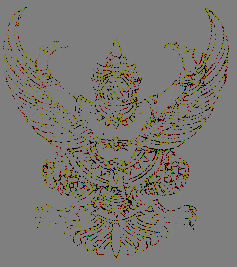 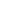 ประกาศ		    (ชื่อส่วนราชการระดับกรม/รัฐวิสาหกิจ/องค์การมหาชน)			เรื่อง ประกาศเจตนารมณ์เพื่อเป็นองค์กรคุณธรรมประจำปีงบประมาณ พ.ศ. ๒๕๖๖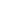 		(ชื่อส่วนราชการระดับกรม/รัฐวิสาหกิจ/องค์การมหาชน) มีเป้าหมายให้หน่วยงานในสังกัด 
มีบทบาทในการสร้างคนดี เพื่อสังคมที่ดี ส่งเสริมให้ข้าราชการและเจ้าหน้าที่มีทัศนคติ วิธีคิด และการประพฤติปฏิบัติ  ที่สะท้อนคุณธรรม จริยธรรม โดยยึดมั่นและปฏิบัติตามหลักธรรมทางศาสนา หลักปรัชญาของเศรษฐกิจพอเพียง สืบสานวิถีวัฒนธรรมไทย และหลักคุณธรรมเป้าหมาย ๕ ประการ พอเพียง มีวินัย สุจริต จิตอาสา กตัญญู ภายใต้แผนปฏิบัติการด้านการส่งเสริมคุณธรรมแห่งชาติ ระยะที่ ๒ (พ.ศ. 25๖๖-25๗๐) นั้น		(ชื่อส่วนราชการระดับกรม/รัฐวิสาหกิจ/องค์การมหาชน) จึงประกาศเจตนารมณ์เป็นองค์กรคุณธรรม โดยมีแนวทางให้ข้าราชการและเจ้าหน้าที่ทุกคนถือปฏิบัติ เพื่อวางรากฐานและส่งเสริมให้ข้าราชการและเจ้าหน้าที่
ในหน่วยงานเป็นมนุษย์ที่สมบูรณ์ คือ เป็นคนดี คนเก่ง คนมีคุณภาพ และร่วมกันสร้างสังคมไทยเป็นสังคมคุณธรรมอย่างยั่งยืน ดังนี้	(ปรับข้อความได้ตามที่ส่วนราชการเห็นสมควร)	ข้อ 1   												ข้อ 2  											ข้อ 3  											ข้อ 4  											ข้อ 5  										(จำนวนตามที่ส่วนราชการเห็นสมควร)	ทั้งนี้ตั้งแต่บัดนี้เป็นต้นไปประกาศ ณ วันที่                 	พ.ศ. 			                 (ลงชื่อ).........................................................	              (หัวหน้าส่วนราชการระดับกรม/รัฐวิสาหกิจ/องค์การมหาชน)			